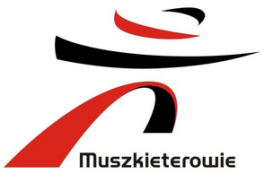 ZAPYTANIE OFERTOWEWybór dostawcy do rebrandingu stacji paliw przy sklepach Intermarche i Bricomarche.Swadzim 15.07.2024WstępGrupa Muszkieterów jest największą w Polsce siecią sklepów działającą w formule franczyzowej zrzeszającą niezależnych przedsiębiorców w kategorii supermarketów spożywczych, pod szyldem Intermarche oraz kategorii „dom i ogród”, działających pod szyldem Bricomarche.Grupa Muszkieterów na terenie Polski posiada łącznie 386 sklepy, trzy centra logistyczne w Swadzimiu, Mysłowicach oraz Sosnowcu, 6 składów budowlanych, jak również 68 stacji paliw funkcjonujących przy wybranych sklepach.Centrala Grupy Muszkieterów mieści się w Swadzimiu k. Poznania, gdzie zlokalizowane są siedziby tzw. spółek centralnych, koordynujących i wspierających działalność spółek prawa handlowego prowadzących działalność gospodarczą w postaci supermarketów Intermarche oraz Bricomarche. https://muszkieterowie.pl/o-nas/struktura-firmy-w-polsce/Informacje dotyczące przedmiotu zamówieniaPrzedmiotem postępowania jest wybór dostawcy lub dostawców do rebrandingu stacji paliw zlokalizowanych przy sklepach sieci Intermarche i Bricomarche w Polsce, w zakresie i na warunkach określonych w niniejszym dokumencie. Postępowanie obejmuje 57 stacji paliw, z czego 14 stacji przewidziano do rebrandingu jeszcze w 2024 roku. ( Załącznik 4 ).Biorąc powyższe pod uwagę poszukujemy dostawców, którzy spełnią w/w oczekiwania i zapewnią bieżące funkcjonowanie stacji paliw zgodnie z nową księgą wizualizacji ( Załącznik 2 ). „ITM Polska” sp. z o.o. z siedzibą w Swadzimiu (dalej: Zamawiający) jest spółką zarządzającą rozwojem supermarketów Intermarche i Bricomarche. W niniejszym postępowaniu reprezentuje interesy spółki „SCA Petrole” sp. z o.o., będącej centralą zakupową dla sieci stacji paliw w ramach Grupy Muszkieterów.Zamawiający: „ITM Polska” sp. z o.o., Swadzim, ul. Św. Mikołaja 5, 62-080 Tarnowo PodgórneZamawiający bierze udział w postępowaniu ofertowym jako pośrednik w negocjacjach jednolitych warunków zakupowych dla spółek prawa handlowego prowadzących działalność gospodarczą w postaci supermarketów branży FMCG pod szyldem Intermarche lub „Dom i Ogród” pod szyldem Bricomarche, które dokonywać będą zamówień bezpośrednich u Oferenta. Rozliczenia będą dokonywane ze spółkami dokonującymi zamówienia, tj. ze spółkami sklepowymi. Niniejszy dokument przeznaczony jest dla firm zaproszonych do postępowania ofertowego i stanowi własność Zamawiającego. Kopiowanie i rozpowszechnianie tego dokumentu, jak również informacji w nim zawartych, w całości lub częściowo, w jakiejkolwiek formie, bez uprzedniej zgody Zamawiającego wyrażonej pod rygorem nieważności na piśmie jest zabronione. Zamawiający ma prawo zażądać, w dowolnym momencie, zwrotu wszystkich kopii niniejszego dokumentu.Wymagania dotyczące oferentaOferent powinien posiadać wiedzę i doświadczenie w zakresie dotyczącym realizacji przedmiotu zamówienia oraz powinien dysponować odpowiednim potencjałem technicznym i wykonawczym.Oferent zobowiązuje się do dostawy przedmiotu zamówienia na terenie całego kraju, zgodnie z bieżącym zapotrzebowaniem i gwarantuje profesjonalna obsługę w tym zakresie.Oferent musi posiadać ważne i opłacone ubezpieczenie od odpowiedzialności cywilnej (OC) za szkody, które mogą zaistnieć przy lub w związku z realizacją zamówienia. W celu potwierdzenia spełnienia wymagania Oferent zobowiązany jest do przedłożenia wraz z ofertą potwierdzoną kopię dokumentu polisy.Warunki udziału w postępowaniuOfertę należy przygotować w języku polskim. Wiążącą wersją językową zapytania jest dokument sporządzony w języku polskim. W przypadku, gdyby powstały tłumaczenia dokumentu w innym języku albo negocjacje językowe odbywały się w innym języku niż język polski, rozstrzygające znaczenie ma zawsze wersja zapytania sporządzona w języku polskim oraz przepisy obowiązujące prawodawstwie polskim.Wykonawca zobowiązany jest do złożenia oświadczenia o posiadaniu możliwości finansowych i ekonomicznych, wiedzy, doświadczenia, uprawnień oraz zasobów (techniczne, osobowe) niezbędne do wykonania przedmiotu zamówienia.Obligatoryjne załączniki do oferty: Kwestionariusz Dostawcy (Załącznik nr 3), aktualne dokumenty rejestrowe firmy: aktualny odpis dokumentacji KRS/CEIDG, NIP, REGON, polisa ubezpieczenia od odpowiedzialności cywilnej, oświadczenie zgodne z punktem 6.2. zapytania.Wymagania wobec zakresu ofertyOferta powinna być zatytułowana „Wybór dostawcy do rebrandingu stacji paliw przy sklepach Intermarche i Bricomarche”. Oferent przygotuje propozycję w oparciu o wytyczne wynikające z przekazanych materiałów oraz zgodnie z najlepszą wiedzą wymaganą od profesjonalisty, a także obowiązującymi przepisami.Postępowaniem ofertowym są objęte następujące elementy wizualizacji stacji paliw: nowy pylon wraz z usługą montażu- pięć poziomów dla paliw, wyświetlacze z czterema cyframi, 1 pylon na każdą stację; UWAGA ! WYMAGANE ABY STEROWANIE PYLONEM BYŁO MOŻLIWE Z POZIOMU KOMPUTERA NA STACJI PALIW. NIEDOPUSZCZALNE JEST STEROWANIE PILOTEM. Szczegółowe informacje- Załączniki 2.otok wiaty nad dystrybutorami – blacha aluminiowa 2mm, montowana na całym obwodzie wiaty; panel posiada uskok, na którym montowana jest tuba led; malowanie natryskowe (na mokro), podkład- farba epoksydowa, nawierzchnia- farba poliuretanowa; kolory wiaty RAL 3020 i RAL 9005; podświetlenie: tuba led kolor wg RAL 3020; rysunki techniczne- Załącznik 2; na otoku wiaty 2 kasetony z logo Intermarche Petrol ( materiały do loga na wiacie otoku- Załącznik 2 ), umiejscowienie ustalane indywidualnie dla danej lokalizacji; panel z blachy aluminiowej 2mm, RAL 3020- RAL 9005, tworzywo PMMA opal o grubości 3mm, malowanie natryskowe (na mokro), podkład- farba epoksydowa, nawierzchnia- farba poliuretanowa; podświetlenie modułami LED, temperatura barwowa 8000K- rysunki techniczne Załącznik 2otok wiaty budynku stacji paliw – blacha aluminiowa 2mm, kolor RAL 3020- RAL 9005, montowana na całym obwodzie budynku stacji, panel posiada płaski uskok, na którym montowana jest tuba LED; na otoku, nad wejściem do budynku, kaseton KASA ( czcionka FUTURA Book, minimalna wielkość czcionki 45 cm, wymiar kasetonu zostaje dopasowany do geometrii budynku na etapie wytwarzania- patrz Załącznik 2,  ), panel wykonany z blachy 2mm, tworzywo PMMA opal grubość 3mm, malowanie natryskowe (na mokro), podkład- farba epoksydowa, nawierzchnia- farba poliuretanowa; podświetlenie modułami LED, temperatura barwowa 8000K- rysunki techniczne Załącznik 2. obudowy słupów wiaty- 2 obudowy per stacja paliw; blacha aluminiowa o grubości 1,5mm, obudowa wykonana z jednego odcinka na wysokości; malowanie natryskowe (na mokro), podkład- farba epoksydowa, nawierzchnia- farba poliuretanowa; RAL 9005, wymiary obudowy- Załącznik nr 2kasetony 2 lub 3 znakowe na obudowach słupów- oznaczenia paliw, font Myriad Pro Semi Cond, folia Oracal 8500, rozmiar piktogramu 260x260, montaż na obudowie słupa, wysokość ustalana indywidualnie; w zależności od konfiguracji paliw i dystrybutorów do montażu kasetony 2 lub 3- znakowe; szczegóły w Załączniku 2. dystrybutory paliw- opcja A. malowanie klap dystrybutorów ( 2 paliwowe + 1 LPG per stacja ), RAL 9005; na pomalowanych klapach naklejone logo Intermarche, logo zwymiarowane przez Wykonawcę na bazie materiału z Załącznika nr 2, główka dystrybutora RAL 9010 albo opcja B. oklejenie folią ORACAL 551- szczegóły w Załączniku 2Oferent uwzględni w swojej ofercie koszty demontażu starych elementów wizualizacji oraz montaż nowych, zgodnie z Załącznikiem nr 1Koszty transportu i usługi dźwigowej będą skalkulowane  w osobnych pozycjach, zgodnie ze Specyfikacją kosztową (Załącznik 1) jako koszty dla pakietu obejmującego wszystkie elementy wizualizacji.Dodatkowo oferent określi w ofercie czas przyjęcia zlecenia serwisowego oraz czas naprawy liczony od zgłoszenia serwisowego.Informacje związane z postepowaniem Oferent przedstawi poprzez Platformę Zakupową Open Nexus, uzupełniając wskazane pola oraz obligatoryjnie wypełniając Załącznik nr 1 – Specyfikacja kosztowa i Załącznik nr 3 – kwestionariusz dostawcy w formacie MS Excel.Pola tabel muszą być wypełnione wymaganymi wartościami, nie dopuszcza się odesłań do innych części oferty lub załączników oferty. Oferty, których wersje elektroniczne zostaną dostarczone w innych formatach niż wymagane nie będą rozpatrywane.Wykonawca zapewni serwis na terytorium RP.W zakresie gwarancji, zgodnie z obowiązującymi przepisami, wymagany okres to 2 lata + 5 lat rękojmi11.     Oferowane produkty powinny spełniać wszelkie wymagane prawem deklaracje, atesty, certyfikaty i dopuszczenia. 12.   Preferowani będą oferenci, którzy zaoferują najbardziej korzystne warunki cenowe i serwisowe dla produktów objętych niniejszym zapytaniem ofertowym.13.  Czas realizacji zamówienia rozumiany jest jako czas liczony od złożenia zamówienia Oferentowi do chwili dostarczenia i montażu przedmiotu zamówienia do Zamawiającego.14. Warunki płatności:termin płatności – nie krótszy niż 30 dni od daty dostarczenia poprawnie wystawionej faktury VAT płatność będzie realizowana przelewem przez spółkę sklepową,15. Termin ważności oferty musi wynosić minimum 90 dni od akceptacji ostatecznej oferty.ZastrzeżeniaPostępowanie prowadzone jest z zachowaniem zasady uczciwej konkurencji, efektywności, jawności i przejrzystości.Do niniejszego zapytania nie mają zastosowania przepisy Ustawy z dnia 29 stycznia 2004 r. Prawo Zamówień Publicznych.Niniejsze zapytanie ofertowe nie jest podstawą do dochodzenia jakichkolwiek roszczeń w stosunku do Zamawiającego lub innych spółek należących do Grupy Muszkieterów w Polsce, wynikających z podjęcia decyzji lub działań w procesie składania ofert. W szczególności niniejsze zapytanie ofertowe nie stanowi oferty w rozumieniu art. 66 i n. KC.Wydatki poniesione przez Oferenta w związku z przygotowaniem oferty i odpowiedzią na zapytanie ofertowe (tzw. koszty przedstawienia oferty) obciążają wyłącznie Oferenta.Odpowiedź oferenta na zapytanie ofertowe nie zobowiązuje Zamawiającego do akceptacji tej odpowiedzi w całości lub jej części, ponadto treść art. 68(2) Kodeksu cywilnego nie ma zastosowania, dopóki nie zostanie podpisana umowa handlowa albo złożone wyraźne oświadczenie woli.Akceptacja odpowiedzi Oferenta na zapytanie ofertowe nie powoduje żadnego zobowiązania Spółki „ITM Polska” w stosunku do potencjalnego Oferenta, dopóki nie zostanie podpisana umowa handlowa albo złożone wyraźne oświadczenie woli Spółki „SCA Petrole” o zawarciu umowy w trybie ofertowym.„ITM Polska” zastrzega sobie prawo do wycofania zapytania w dowolnym czasie.„ITM Polska” zastrzega sobie prawo do wyboru więcej niż jednego Dostawcy usług objętych niniejszym zapytaniem.Ostatecznie oferta musi być podpisana przez osobę / osoby upoważnione do reprezentowania firmy, a w przypadku podpisania jej przez ustanowionego pełnomocnika, należy dostarczyć pełnomocnictwo podpisane przez osobę/osoby uprawnione do reprezentacji, w języku polskim. Podpisaną ofertę w pliku pdf należy załączyć do postępowania na Platformie Zakupowej Open Nexus.Informacje dotyczące poufnościDo obowiązków Oferenta w zakresie obowiązku zachowania poufności zastosowanie ma umowa o zachowaniu poufności z Oferentem. Oferenci będą poproszeni o podpisanie umowy o zachowanie poufności (NDA), która będzie wymagana na dalszym etapie postępowania.Podpisany oryginał w dwóch egzemplarzach (ewentualnie, jeśli nie podpisuje osoba z reprezentacji KRS, proszę załączyć wymagane pełnomocnictwo), należy wysłać na adres:„ITM POLSKA” sp. z o.o.Swadzim, ul. Św. Mikołaja 562-080 Tarnowo PodgórneKoniecznie z dopiskiem Paweł GierliczSkan podpisanej umowy o zachowaniu poufności NDA (ewentualnie, jeśli nie podpisuje osoba z reprezentacji KRS, proszę załączyć wymagane pełnomocnictwo) należy załączyć również na platformie zakupowej w momencie składania oferty.Kryteria oceny ofertcena – waga 90%termin realizacji zamówienia – waga 10%Ponadto ocenie podlegać będą:zgodność z wymaganiami opisanymi w niniejszym zapytaniu ofertowymtermin płatnościdoświadczenie Oferenta w przedmiocie postępowania ofertowego  Terminy związane z postępowaniem Miejsce składania ofert oraz pytania do treści zapytania ofertowego Oferent jest zobowiązany do przekazania oferty w wersji elektronicznej za pośrednictwem Platformy Zakupowej Open NexusW przypadku pytań:merytorycznych, proszę o kontakt poprzez przycisk w prawym dolnym rogu formularza PlatformyZakupowej Open Nexus "Wyślij wiadomość”pytania związane z obsługą platformy, proszę kierować do Centrum Wsparcia Klienta PlatformyZakupowej Open Nexus od poniedziałku do piątku w dni robocze, w godzinach od 8:00 do 17:00., tel. 22 101 02 02e-mail: cwk@platformazakupowa.plWiadomości z Platformy Zakupowej mają charakter informacyjny.Zaznaczamy, że oficjalnym potwierdzeniem chęci realizacji zamówienia jest wysłanie zamówienia lub podpisanie umowy o współpracy ze „SCA Petrole” sp. z o.o.ZałącznikiZałącznik nr 1 – Specyfikacja kosztowaZałącznik nr 2 – Katalog elementów wizualizacji, materiały techniczneZałącznik nr 3 – Lista stacji do rebrandinguZałącznik nr 4 - Kwestionariusz dostawcyLp.ZdarzenieData1.Ostateczny termin składania ofert (Oferty dostarczone po wskazanym powyżej terminie nie będą rozpatrywane)26.07.2024 godz. 18:002.Ostateczny termin składania przez Oferentów zapytań do zapytania ofertowego25.07.20243.Ostateczny termin udzielania odpowiedzi na zapytania Oferentów dotyczące zapytania ofertowego24.07.20244.Termin ostatecznej oceny ofert20.08.2024